Insert the title of your abstract hereFirst Author1, Second Author1, Third Author1, and Last Author21 Name of your institute / department, Name of your university / company, City, Country, corresponding.author@email.address.com 2 Name of your institute / department, Name of your university / company, City, CountryAbstractThis will be the abstract of your presentation. Please use the word formats supplied within this document. Do not change paper size, font size, or line spacing. Avoid blank lines. Your contribution should have a length of up to 4 pages in the given format. Do not add page numbers and avoid footnotes, if possible. You can include pictures with captions, see example below. Use gif or jpg figures to keep the file size small. Pictures will be reproduced in black & white. It is therefore recommended to use clearly distinguishable grey tones.  Save your file in MS-word (.doc) format and submit it by email (office@ptrms-conference.com).If you have problems or questions contact office@ptrms-conference.com.IntroductionInsert your introduction here. The section headings can be adapted according to your needs: For example combine “Results and Discussion”, use format “heading 2”.Experimental MethodsInsert your experimental methods here. Subsection headlineYou can make use of subsections by using format “heading 3” for the layout of the subsection headline. ResultsInsert your results here.An example figure is shown below. The figure should be placed in a two-row one-column table. The centered table should have a width of 90% of the page width and the graphic should have a maximum width of 10 cm. DiscussionInsert you discussion here. ReferencesInsert your references, according to the example below.   [1] Tobias Reinecke, Markus Leiminger, Alfons Jordan, Armin Wisthaler, and Markus Müller, Ultrahigh Sensitivity PTR-MS Instrument with a Well-Defined Ion Chemistry, Analytical Chemistry. XXXX, XXX, XXX-XXX (2023), https://doi.org/10.1021/acs.analchem.3c02669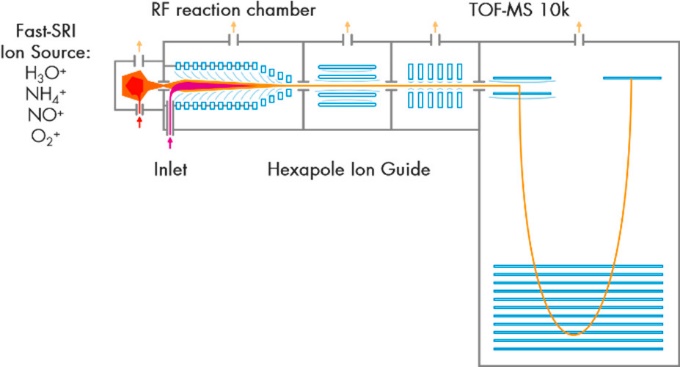 Figure 1: This is a typical figure layout. The graphic should be centered. 